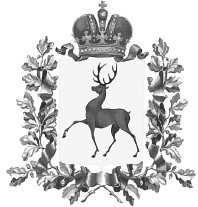 Администрация городского округа Навашинский Нижегородской областиПОСТАНОВЛЕНИЕ09.03.2021             				                                                            №208О внесении изменения в постановление Администрациигородского округа Навашинский от 15.10.2020 № 1098 «О муниципальном звене территориальной подсистемы Нижегородской области единой государственной системы предупрежденияи ликвидации чрезвычайных ситуаций на территории городского округаНавашинский Нижегородской области»                                                                                                                                                                                                                                                 С целью приведения в соответствие с действующим законодательством, Администрация городского округа Навашинский п о с т а н о в л я е т: 1. Внести изменения в «Положение о муниципальном звене территориальной подсистемы Нижегородской области единой государственной системы предупреждения и ликвидации чрезвычайных ситуаций городского округа Навашинский Нижегородской области» утвержденное постановлением Администрации городского округа Навашинский от 15.10.2020 № 1098 «О муниципальном звене территориальной подсистемы единой государственной системы предупреждения и ликвидации чрезвычайных ситуаций на территории городского округа Навашинский Нижегородской области» (далее – Положение):1.1. пункт 6. Положения изложить в следующей редакции:«6. Координационными органами муниципального звена территориальной подсистемы являются:на муниципальном уровне - комиссия по предупреждению и ликвидации чрезвычайных ситуаций и обеспечению пожарной безопасности городского округа Навашинский и структурные подразделения администрации городского округа Навашинский (далее – администрации);на объектовом уровне - комиссии по предупреждению и ликвидации чрезвычайных ситуаций и обеспечению пожарной безопасности организаций, в полномочия которых входит решение вопросов по защите населения и территорий от чрезвычайных ситуаций, в том числе по обеспечению безопасности людей на водных объектах.».1.2. пункт 7. Положения изложить в следующей редакции: «7. Образование, реорганизация и упразднение комиссий по предупреждению и ликвидации чрезвычайных ситуаций и обеспечению пожарной безопасности, определение их компетенции, утверждение руководителей и персонального состава осуществляются соответственно органами местного самоуправления и организациями городского округа Навашинский.Компетенция комиссий по предупреждению и ликвидации чрезвычайных ситуаций и обеспечению пожарной безопасности, а также порядок принятия решений определяются в положениях о них или в решениях об их образовании. Комиссия по предупреждению и ликвидации чрезвычайных ситуаций и обеспечению пожарной безопасности городского округа Навашинский и организаций возглавляется главой местного самоуправления. Комиссии по предупреждению и ликвидации чрезвычайных ситуаций и обеспечению пожарной безопасности организаций, в полномочия которых входит решение вопросов по защите населения и территорий от чрезвычайных ситуаций, в том числе по обеспечению безопасности людей на водных объектах, возглавляют руководители организаций или их заместители.».1.3. пункт 10. Положения изложить в следующей редакции: «10. Органами повседневного управления территориальной подсистемы являются:- на муниципальном уровне - единая дежурно-диспетчерская служба городского округа Навашинский, подведомственная администрации городского округа Навашинский, дежурно-диспетчерские службы экстренных оперативных служб, а также другие организации (подразделения), обеспечивающие деятельность органов местного самоуправления городского округа Навашинский в области защиты населения и территорий от чрезвычайных ситуаций, управления силами и средствами, предназначенными и привлекаемыми для предупреждения и ликвидации чрезвычайных ситуаций, осуществления обмена информацией и оповещения населения о чрезвычайных ситуациях;- на объектовом уровне - подразделения организаций, обеспечивающие их деятельность в области защиты населения и территорий от чрезвычайных ситуаций, управления силами и средствами, предназначенными и привлекаемыми для предупреждения и ликвидации чрезвычайных ситуаций, осуществления обмена информацией и оповещения населения о чрезвычайных ситуациях.Компетенция и полномочия органов повседневного управления территориальной подсистемы определяются соответствующими положениями о них или уставами указанных органов управления.».2. Организационному отделу администрации городского округа Навашинский обеспечить опубликование настоящего постановления в официальном вестнике - приложении к газете «Приокская правда» и размещение на официальном сайте органов местного самоуправления городского округа Навашинский в информационно-телекоммуникационной сети «Интернет».3. Контроль за исполнением настоящего постановления возложить на заведующего отделом жизнеобеспечения и мобилизационной подготовки В.П.Соловьева.Глава местного самоуправления                                                                 Т.А. Берсенева